Gratulation!Ihr seid schon fertig. Hier eine lustige Aufgabe.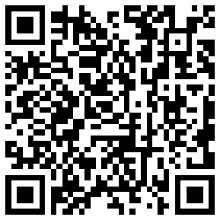 